Artomov Viktor ValentynovychGeneral details:Certificates:Experience:Documents and further information:All documents in order and present.Position applied for: MasterDate of birth: 11.09.1968 (age: 49)Citizenship: UkraineResidence permit in Ukraine: YesCountry of residence: UkraineCity of residence: KhersonPermanent address: 200 Let Khersona street, bldng 22Contact Tel. No: +38 (050) 235-81-90 / +38 (055) 237-17-87E-Mail: victorartomov@rambler.ruU.S. visa: NoE.U. visa: NoUkrainian biometric international passport: Not specifiedDate available from: 30.04.2016English knowledge: GoodMinimum salary: 9000 $ per month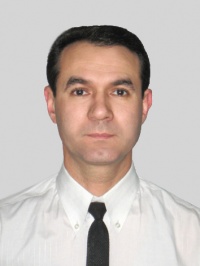 DocumentNumberPlace of issueDate of expiryCivil passportMO495377Kherson00.00.0000Seamanâs passportAB572904Kherson15.03.2021Tourist passportEX442437Kherson16.08.2023TypeNumberPlace of issueDate of expiryDeep Sea Captain12756/2014/11Kherson00.00.0000Endorsement12756/2014/11Kherson08.08.2019GMDSS12755/2014/11Kherson00.00.0000Endorsement12755/2014/11Kherson07.08.2019STCW17627Nikolaev09.07.2019Survival Craft14055Nikolaev09.07.2019Fire Fighting11536Nikolaev09.07.2019Medical Care2098Nikolaev09.07.2019DangerousCargo8612Nikolaev09.07.2019ARPA2003Nikolaev09.07.2019Bridge Team6091Nikolaev09.07.2019ECDIS5513Nikolaev09.07.2019SSO7221Nikolaev09.07.2019Designated Duties3566Nikolaev04.09.2018Yellow FeverKherson26.12.2017PositionFrom / ToVessel nameVessel typeDWTMEBHPFlagShipownerCrewingMaster15.01.2015-17.07.2015OLYMPIUSBulk Carrier171314HYUNDAI B & W 6S70MC22920Isle of ManEnterprises Shipping and TradingStarline MarineChief Officer20.09.2013-24.03.2014OlympiusBulk Carrier171314HYUNDAI B & W 6S70MC22920Isle of ManEnterpises Shipping and Trading S.A.Starline MarineChief Officer25.07.2012-04.01.2013NtabeniMulti-Purpose Vessel37425Sulzer 6RLBG6-PanamaEnterpises Shipping and Trading S.A.Starline MarineChief Officer18.11.2011-04.05.2012FortiusBulk Carrier171509Hundai B&W 6S70 MC16860BahamaEnterpises Shipping and Trading S.A.Starline MarineChief Officer06.09.2010-18.06.2011GeniusBulk Carrier170057Hhi-man B&W 6S70 MC16860Isle of ManEnterpises Shipping and Trading S.A.Starline MarineChief Officer06.09.2009-14.12.2009Storm RangerBulk Carrier45744-BahamaEnterpises Shipping and Trading S.A.Starline MarineChief Officer17.12.2008-05.05.2009VictoriusBulk Carrier171314HYUNDAI B & W 6S70MC22920Isle of ManEnterpises Shipping and Trading S.A.Starline MarineChief Officer06.01.2008-05.09.2008VictoriusBulk Carrier171314HYUNDAI B & W 6S70MC22920Isle of ManEnterpises Shipping and Trading S.A.Starline MarineChief Officer21.12.2006-16.09.2007Storm RangerBulk Carrier45744-BahamaEnterpises Shipping and Trading S.A.Starline Marine